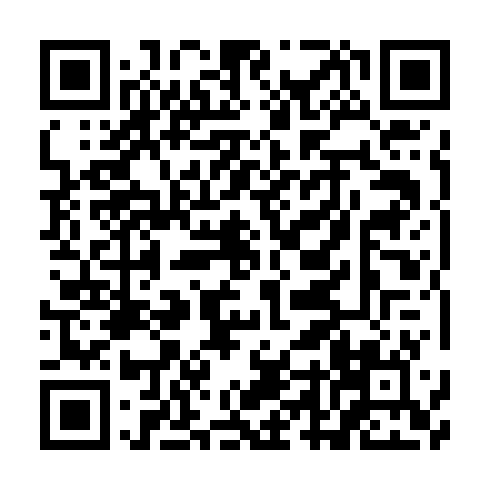 Prayer times for Georgetown, Saint Vincent and the GrenadinesWed 1 May 2024 - Fri 31 May 2024High Latitude Method: NonePrayer Calculation Method: Muslim World LeagueAsar Calculation Method: ShafiPrayer times provided by https://www.salahtimes.comDateDayFajrSunriseDhuhrAsrMaghribIsha1Wed4:295:4312:023:126:207:302Thu4:285:4312:013:126:207:303Fri4:285:4212:013:136:207:314Sat4:275:4212:013:136:217:315Sun4:275:4212:013:146:217:316Mon4:265:4112:013:146:217:327Tue4:265:4112:013:156:217:328Wed4:255:4112:013:156:227:329Thu4:255:4012:013:166:227:3310Fri4:245:4012:013:176:227:3311Sat4:245:4012:013:176:227:3412Sun4:235:3912:013:186:237:3413Mon4:235:3912:013:186:237:3414Tue4:235:3912:013:186:237:3515Wed4:225:3912:013:196:237:3516Thu4:225:3812:013:196:247:3617Fri4:215:3812:013:206:247:3618Sat4:215:3812:013:206:247:3619Sun4:215:3812:013:216:247:3720Mon4:215:3812:013:216:257:3721Tue4:205:3712:013:226:257:3822Wed4:205:3712:013:226:257:3823Thu4:205:3712:013:236:267:3824Fri4:205:3712:013:236:267:3925Sat4:195:3712:013:246:267:3926Sun4:195:3712:023:246:267:4027Mon4:195:3712:023:246:277:4028Tue4:195:3712:023:256:277:4029Wed4:195:3712:023:256:277:4130Thu4:185:3712:023:266:287:4131Fri4:185:3712:023:266:287:42